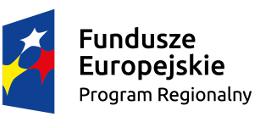 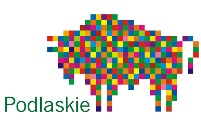 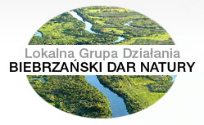 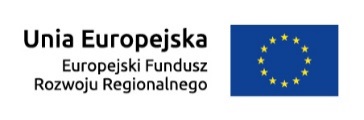 OGŁOSZENIE O NABORZE WNIOSKÓW O UDZIELENIE WSPARCIA NA OPERACJE REALIZOWANE PRZEZ PODMIOTY INNE NIŻ LGDNABÓR nr 15/2017w ramachLokalnej Strategii Rozwoju Lokalnej Grupy DziałaniaBiebrzański Dar NaturyCEL główny: 3. Poprawa dostępności i atrakcyjności infrastrukturalnej LGDCEL szczegółowy: 3.2. Zwiększenie dostępności mieszkańców do zrewitalizowanych obiektów służących poprawie jakości życia i dziedzictwu kulturowemuPRZEDSIĘWZIĘCIE 3.2.3. Inwestycje lokalne w infrastrukturę społecznąw ramach Regionalnego Programu Operacyjnego Województwa Podlaskiegona lata 2014-2020Numer naboru w GWA RPPD.08.06.00–IZ.00–20-040/17 Termin składania wniosków:- Termin, od którego można składać wnioski: 18.09.2017 r. od godziny 07:30.- Termin, do którego można składać wnioski: 17.10.2017 r. do godziny 15:00.Miejsce składania wniosków Lokalna Grupa Działania Biebrzański Dar NaturyWojewodzin 219 – 200 GrajewoSposób składania wniosków o dofinansowanieWniosek o dofinansowanie należy wypełnić w języku polskim, zgodnie z Instrukcją wypełniania wniosku 
o dofinansowanie realizacji projektów w ramach Regionalnego Programu Operacyjnego Województwa Podlaskiego na lata 2014-2020 (załącznik nr 8 do ogłoszenia), dostępnej na stronie: http://www.rpo.wrotapodlasia.pl) oraz uwzględniając informacje zawarte w Instrukcji użytkownika GWA2014 EFRR (załącznik nr 9 do ogłoszenia), dostępną na stronie: http://www.rpo.wrotapodlasia.pl). Wniosek o dofinansowanie w wersji elektronicznej XML składa się za pomocą aplikacji GWA2014, która jest dostępna na stronie: http://wrotapodlasia.pl/pl/jak_skorzystac_z_programu/pobierz_wzory_dokumentow/generator-wnioskow-aplikacyjnych-efrr.html. W przypadku wykrycia błędów uniemożliwiających poprawne przygotowanie wniosku (awaria aplikacji, błąd uniemożliwiający poprawne przygotowanie wniosku) lub chęci zgłoszenia rozwiązań poprawiających funkcjonalność GWA2014 należy zgłosić problem / przedstawić uwagi posługując się Formularzem zgłaszania uwag (dokument dostępny na stronie: www.rpo.wrotapodlasia.pl w sekcji: Dokumenty do pobrania) na adres: generator efrr@wrotapodlasia.pl.Wnioski o dofinansowanie projektów w terminie określonym powyżej, są składane:w wersji elektronicznej (plik XML) za pomocą aplikacji Generator Wniosków Aplikacyjnych na lata 2014-2020 GWA2014 (EFRR), wniosek o dofinansowanie projektu należy wypełnić w wersji instalacyjnej GWA2014 (EFRR) najbardziej aktualnej na dzień rozpoczęcia naboru. Co do zasady po ww. 
terminie nie będzie możliwe przesłanie wniosku;w 2 egzemplarzach wersji papierowej wraz z wymaganymi załącznikami  oraz Potwierdzeniem przesłania do IZ RPOWP elektronicznej wersji wniosku o dofinansowanie;wersji elektronicznej wniosku (XML i PDF), wraz z załącznikami (minimum Studium Wykonalności/Analiza Wykonalności oraz Model Finansowy), nagranych na nośniku elektronicznym (CD/ DVD);oświadczenia do LGD o przetwarzaniu danych osobowych (załącznik nr 5e do wniosku 
o dofinansowanie). Wnioski, które wpłyną po terminie, tj. po godzinie 15:00 dnia 13.09.2017 r., zostaną pozostawione bez rozpatrzenia.We wniosku nie dopuszcza się odręcznych skreśleń, poprawek, adnotacji i zaznaczeń. Wersja papierowa wniosku powinna być podpisana przez osobę (osoby) do tego upoważnioną (upoważnione) wskazaną/(wszystkie wskazane) w punkcie II.4 wniosku oraz opatrzona stosownymi pieczęciami tj.: imiennymi pieczęciami osoby (osób) podpisującej (-ych) oraz pieczęcią jednostki/wnioskodawcy. W przypadku braku pieczęci imiennej, wniosek powinien być podpisany czytelnie imieniem i nazwiskiem. Jednocześnie wniosek powinna/y podpisać osoba/y uprawniona/e do podejmowania decyzji wiążących 
w imieniu partnera/ów i/lub realizatora/ów (jeśli dotyczy) – wszystkie wskazane w punkcie II.4 wniosku.UWAGA: Z uwagi na konieczność zachowania demarkacji pomiędzy działaniami/poddziałaniami w osiach głównych , a Działaniem 8.6 warunkiem zakwalifikowania projektu jest złożenie przez Wnioskodawcę oświadczenia o nieubieganiu się o dofinansowanie w ramach projektów realizowanych w osiach głównych.Formy wsparcia Dofinansowanie na operację przekazywane jest jako refundacja poniesionych i  udokumentowanych wydatków kwalifikowalnych i/lub jako zaliczka na poczet przyszłych wydatków kwalifikowalnych.Warunki udzielenia wsparciaKto może składać wnioski?O dofinansowanie projektu mogą się ubiegać:Podmioty z obszaru realizacji LSR Lokalnej Grupy Działania Biebrzański Dar Natury z wyłączeniem osób fizycznych:jednostki samorządu terytorialnego lub ich jednostki organizacyjne, partnerstwo JST z jednostkami spoza sektora publicznego, instytucje pomocy i integracji społecznej, jednostki organizacyjne systemów wsparcia rodziny i pieczy zastępczej,podmioty ekonomii społecznej,organizacje pozarządowe.Wnioskodawcami w ramach projektów dostosowujących obiekty, w których świadczone są usługi społeczne/zdrowotne do potrzeb osób z niepełnosprawnościami mogą być np. NZOZ-y, lub inne podmioty, które wykażą że świadczą ww. usługi.Forma prawna Beneficjenta musi być zgodna z klasyfikacją form prawnych podmiotów gospodarki narodowej określonych w § 7 Rozporządzenia Rady Ministrów z dnia 30 listopada 2015 r. w sprawie sposobu i metodologii prowadzenia i aktualizacji krajowego rejestru urzędowego podmiotów gospodarki narodowej, wzorów wniosków, ankiet i zaświadczeń (Dz. U. 2015  poz.2009).O dofinansowanie nie mogą ubiegać się podmioty podlegające wykluczeniu z ubiegania się o dofinansowanie na podstawie: art. 207 ust. 4 ustawy z dnia 27 sierpnia 2009 r. o finansach publicznych; art. 12 ust. 1 pkt 1 ustawy z dnia 15 czerwca 2012 r. o skutkach powierzania wykonywania pracy cudzoziemcom przebywającym wbrew przepisom na terytorium Rzeczypospolitej Polskiej, art. 9 ust. 1 pkt 2a ustawy z dnia 28 października 2002 r. o odpowiedzialności podmiotów zbiorowych za czyny zabronione pod groźbą kary; przepisów zawartych w art. 37 ust. 3 z dnia 11 lipca 2014 r. o zasadach realizacji programów w zakresie polityki spójności finansowanych w perspektywie finansowej 2014-2020.Na co?Zgodnie z zapisami Szczegółowego Opisu Osi Priorytetowych Regionalnego Programu Operacyjnego Województwa Podlaskiego na lata 2014-2020 oraz Lokalnej Strategii Rozwoju Lokalnej Grupy Działania Biebrzański Dar Natury w ramach niniejszego naboru wsparciem będą objęte projekty dotyczące Działania 8.6 SZOOP RPOWP 2014-2020 typu projektu 8 Projekty z zakresu infrastruktury społecznej.W ramach niniejszego naboru przewiduje się realizację projektów mających na celu:Infrastruktura związana z integracją społeczną oraz aktywizacją zawodową, m.in. przebudowa, remont, modernizacja, adaptacja i wyposażenie istniejących obiektów infrastruktury społecznej oraz dostosowanie obiektów budowlanych na potrzeby infrastruktury społecznej z przeznaczeniem na warsztaty, kluby i centra integracji społecznej służące przygotowaniu do wejścia na rynek pracy, świetlice środowiskowe, centra aktywności lokalnej dla dzieci i młodzieży ze środowisk najuboższych zagrożonych dziedziczeniem ubóstwaInfrastruktura związana z deinstytucjonalizacją usług społecznych takich jak opieka nad osobami zależnymi, tj. dziećmi do lat 3, osobami starszymi, osobami z niepełnosprawnością (dorosłymi i dziećmi), osobami chorymi psychicznie (dorosłymi i dziećmi)Modernizacja infrastruktury służącej wsparciu osób niepełnosprawnych, łączącej funkcje rehabilitacyjne, terapeutyczne, noclegowe – projekty uwzględniające deinstytucjonalizację usługProjekty dostosowujące obiekty, w których świadczone są usługi społeczne/zdrowotne do potrzeb osób z niepełnosprawnościami.Mając na uwadze dezinstytualizację usług społecznych, nie będą wspierane duże placówki czy duże ośrodki pomocy, a budowa nowych będzie możliwa pod warunkiem, że zapewnienie infrastruktury nie jest możliwe w inny sposób oraz budowa infrastruktury na danym obszarze została potwierdzona analizą potrzeb oraz analizą trendów demograficznych w ujęciu terytorialnym.Wsparciem objęte będą placówki takie jak np. klubiki dla dzieci, placówki opiekuńczo – wychowawcze (w zakresie wielkości placówki należy uwzględnić zapisy Wytycznych w zakresie przedsięwzięć w obszarze włączenia społecznego i zwalczania ubóstwa z wykorzystaniem środków EFS i EFRR na lata 2014-2020).W przypadku modernizacji infrastruktury służącej wsparciu osób niepełnosprawnych, łączącej rehabilitacyjne, terapeutyczne, noclegowe – projekty uwzględniające dezinstytualizację usług – nie będzie wspierana infrastruktura spełniająca tylko same funkcje noclegowe. Projekty obejmujące infrastrukturę noclegową muszą uwzględniać inne specjalistyczne usługi np. rehabilitacyjne lub terapeutyczne.W zakresie integracji społecznej oraz aktywizacji zawodowej budowa nowych obiektów jest możliwa jedynie w przypadku udokumentowania braku możliwości wykorzystania/adaptacji istniejących budynków oraz potwierdzona analizą potrzeb i analizą trendów demograficznych.Kryteria wyboru operacji Założenia operacji powinny wpisywać się w Lokalne Kryteria Oceny Operacji, zawarte w Karcie oceny wniosku 
i wyboru operacji (załącznik nr 3 do ogłoszenia), wedle których Rada LGD dokonuje wyboru operacji. Minimalna liczba punktów, której uzyskanie jest warunkiem wyboru operacji to 9,6 punktów. (Ustala się minimalną liczbę punktów koniecznych do wyboru operacji przez Radę w wysokości 30% maksymalnej liczby punktów).Maksymalna liczba punktów możliwych do uzyskania w ramach kryteriów  to 32 .Szczegółowe warunki udzielenia wsparcia zostały określone w załączniku nr 7 do ogłoszenia o naborze.FinanseOgólna pula środków przeznaczona na dofinansowanie projektów w ramach ogłoszonego naboru wynosi 787 608,00 zł.Maksymalny poziom dofinansowania UE wydatków kwalifikowalnych na poziomie projektu wynosi 85%.W przypadku projektów generujących dochód, maksymalny poziom dofinansowania zostanie ustalony na podstawie wyliczonego wskaźnika luki w finansowaniu.Projekty objęte pomocą publiczną – kwota pomocy zgodnie z obowiązującymi w tym zakresie zasadami, maksymalny udział środków UE (EFRR) nie może przekroczyć 85%.Wkład Własny:-  projekty nie objęte pomocą publiczną – minimalny wkład własny 15% wydatków kwalifikowalnych,- projekty objęte pomocą publiczną – minimalny wkład własny zgodnie z obowiązującymi w tym zakresie zasadami.Dla projektów  objętych pomocą publiczną pomoc będzie udzielana zgodnie z art. 56 Rozporządzenia Komisji (UE) nr 651/2014 z dnia 17 czerwca 2014 r. uznające niektóre rodzaje pomocy zgodne z rynkiem wewnętrznym w zastosowaniu art. 107 i 108 Traktatu.Niezbędne dokumenty, w tym dokumenty potwierdzające spełnienie warunków udzielenia wsparcia oraz kryteriów wyboru operacji Nabór jest organizowany w oparciu o dokumenty programowe , wytyczne oraz następujące dokumenty Lokalnej Grupy Działania Biebrzański Dar Natury:Lokalna Strategia Rozwoju LGD Biebrzański Dar Natury;Procedury wyboru i oceny operacji pozagrantowych;Regulamin Rady LGD Biebrzański Dar Natury.Zestawienie dokumentów:Warunki udzielenia wsparcia.Wzór umowy o dofinansowanie.Karta oceny wniosku i wyboru operacji (kryteria wyboru operacji).Wzór wniosku o dofinansowanie.Załączniki do wniosku o dofinansowanie.a) Formularz w zakresie OOŚ(la),b) Instrukcja wypełniania Formularza w zakresie OOŚ(la),c) Oświadczenie o prawie dysponowania nieruchomością,d) Oświadczenie o kwalifikowalności podatku VAT,e) Oświadczenie do LGD o przetwarzaniu danych osobowych,f) Oświadczenie o niezaleganiu z informacją wobec rejestrów prowadzonych przez GDOŚ,g) Oświadczenie o przetwarzaniu danych osobowych,h) Formularz informacji przedstawianych przy ubieganiu się o pomoc de minimis,i) Formularz informacji przedstawianych przy ubieganiu się o pomoc inną niż pomoc de minimis.Wzór wniosku o płatność.Lista warunków udzielenia wsparcia.Instrukcja wypełnienia wniosku o dofinansowanie.Instrukcja użytkownika (GWA2014 EFRR).Instrukcja wypełnienia załączników do wniosku.Procedury wyboru i oceny operacji pozagrantowych.Lokalna Strategia Rozwoju Lokalnej Grupy Działania Biebrzański Dar Natury.Inne ważne informacje1. Zasady rozpatrywania protestu określają  Procedury wyboru i oceny operacji pozagrantowych (załącznik nr 11 do ogłoszenia).2. Podmiotowi ubiegającemu się o wsparcie przysługuje prawo do wniesienia protestu w  zakresie określonym w art.22 ust.1 Ustawy o rozwoju lokalnym z udziałem lokalnej społeczności z dnia 20 lutego 2015r.3. W przypadku negatywnej oceny projektu, o której mowa w art. 53 ust. 2 ustawy wdrożeniowej wnioskodawcy   przysługuje   prawo   wniesienia   protestu   na   zasadach  określonych  w  rozdziale  15  ustawy    wdrożeniowej (Ustawa z dnia 11 lipca 2014 r. o   zasadach  realizacji  programów  w  zakresie  polityki  spójności  finansowanych w  perspektywie finansowej 2014-2020).4. Wnioskodawca ma możliwość wycofania złożonego protestu w formie pisemnej do czasu kiedy upływa termin na jego rozpatrzenie lub decyzja o jego rozstrzygnięciu nie została jeszcze wydana. W powyższej sytuacji IZ RPOWP pozostawia środek odwoławczy bez rozpatrzenia. W przypadku zaistnienia powyższej sytuacji wnioskodawcy przysługuje prawo wniesienia skargi do sądu administracyjnego.Informacja o LSR, formularz wniosku o udzielenie wsparcia, formularz wniosku o płatność oraz formularz umowy o udzielenie wsparcia są dostępne:a) w biurze Lokalnej Grupy Działania Biebrzański Dar Natury, Wojewodzin 2, 19-200 Grajewo,b) na stronie internetowej http://lgd-bdn.pl/Linki:http://lgd-bdn.pl/https://rpo.wrotapodlasia.pl/www.funduszeeuropejskie.gov.pl/Pytania i odpowiedziW sprawach związanych z naborem informacji udzielają telefonicznie oraz za pomocą poczty elektronicznej pracownicy Lokalnej Grupy Działania Biebrzański Dar Natury.
Wojewodzin 219-200 Grajewotel./faks: (86) 273-80-44 e-mail: lgd.biebrza@op.pl (w tytule wiadomości należy wpisać tylko nr naboru podany w ogłoszeniu o naborze).